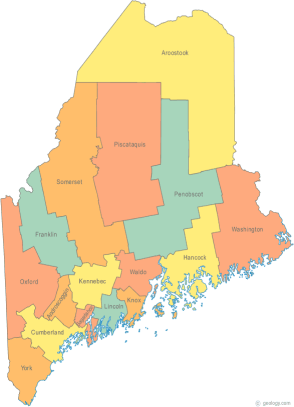 Maine Continuum of Care (MCOC) AgendaJanuary 23, 2014   1:00 pm to 4:00 pm WE WILL NOT BE USING THE LIBRARY ROOMS THIS TIME. THE MEETING WILL BE AT MAINEHOUSING, 353 Water Street IN AUGUSTA, OR  YOU MAY JOIN BY “GO TO MEETING” FROM YOUR COMPUTER and call in to the conference number.1.  Please join my meeting. https://www1.gotomeeting.com/join/4918548562.  Join the conference call: Call in to 1-866-316-1519 When prompted, enter code 9284295#Maine Continuum of Care (MCOC) AgendaJanuary 23, 2014   1:00 pm to 4:00 pm WE WILL NOT BE USING THE LIBRARY ROOMS THIS TIME. THE MEETING WILL BE AT MAINEHOUSING, 353 Water Street IN AUGUSTA, OR  YOU MAY JOIN BY “GO TO MEETING” FROM YOUR COMPUTER and call in to the conference number.1.  Please join my meeting. https://www1.gotomeeting.com/join/4918548562.  Join the conference call: Call in to 1-866-316-1519 When prompted, enter code 9284295#Maine Continuum of Care (MCOC) AgendaJanuary 23, 2014   1:00 pm to 4:00 pm WE WILL NOT BE USING THE LIBRARY ROOMS THIS TIME. THE MEETING WILL BE AT MAINEHOUSING, 353 Water Street IN AUGUSTA, OR  YOU MAY JOIN BY “GO TO MEETING” FROM YOUR COMPUTER and call in to the conference number.1.  Please join my meeting. https://www1.gotomeeting.com/join/4918548562.  Join the conference call: Call in to 1-866-316-1519 When prompted, enter code 9284295#---Agenda Items------Agenda Items------Agenda Items------Agenda Items---Member IntroductionsMember IntroductionsAllReview/Approval of minutesReview/Approval of minutesAllNOFA Related Items:  See BelowNOFA Related Items:  See BelowSection 1: Review Section 1a, b & cSection 1: Review Section 1a, b & cPaula, AllComplete Section 1dComplete Section 1dPaula, AllNeed attachment for Section 1d for written documentation of ranking / selection process, etc.Need attachment for Section 1d for written documentation of ranking / selection process, etc.Paula, AllSection 3:  Finalize all projects for 2014 / 2015. Review narratives, etc.Section 3:  Finalize all projects for 2014 / 2015. Review narratives, etc.Paula, AllSection 4: Review the 6 questions in 4a to completion, etc.Section 4: Review the 6 questions in 4a to completion, etc.Paula, AllRanking / Selection process narrativeRanking / Selection process narrativeNext meeting Feb 20, 2014Next meeting Feb 20, 2014Please bring all e-mailed material to the meeting. Contact stibbitts@mainehousing.org  for more information.Please bring all e-mailed material to the meeting. Contact stibbitts@mainehousing.org  for more information.Please bring all e-mailed material to the meeting. Contact stibbitts@mainehousing.org  for more information.Please bring all e-mailed material to the meeting. Contact stibbitts@mainehousing.org  for more information.